PHYTOPATHOLOGIA MEDITERRANEA EDITORIAL OFFICE-MPU SECRETARIAT
c/o DAGRI, Plant pathology and Entomology section - University of FlorenceP.le delle Cascine 28
50144 FIRENZE, Italy
Tel +39 055 2755862
E-mail phymed@unifi.itMPU2022 CONGRESS: https://cyprusconferences.org/mpu2022/Phytopathologia Mediterranea: www.fupress.com/pm / Tel +39 055 2755862
Mediterranean Phytopathological Union: www.mpunion.com / Tel +39 055 2755862Bonjour Mesdames et Messieurs les membres ;L’AMPP porte à votre connaissance que « L’Union Méditerranéen des Phytopathologiste ( The Mediterranean Phytopathological Union) » organise 16ème congrès à Limassol (Chypre) du 4 – 8 avril 2022 ; et un appel aux communications est lancé pour ceux qui souhaitent prendre part à cette importante manifestation.Les précisions sont les suivantes :MPU 2022, 4-8 April 2022                                                              16th Congress of the Mediterranean Phytopathological UnionBonjour Mesdames et Messieurs les membres ;L’AMPP porte à votre connaissance que « L’Union Méditerranéen des Phytopathologiste ( The Mediterranean Phytopathological Union) » organise 16ème congrès à Limassol (Chypre) du 4 – 8 avril 2022 ; et un appel aux communications est lancé pour ceux qui souhaitent prendre part à cette importante manifestation.Les précisions sont les suivantes :MPU 2022, 4-8 April 2022                                                              16th Congress of the Mediterranean Phytopathological UnionCONFERENCE ANNOUNCEMENTDear colleague,The Mediterranean Phytopathological Union is inviting you to attend the MPU2022 Congress that will be held between 4-8 April, 2022, in Limassol, Cyprus.  The venue is “The Saint Raphael Hotel and Resort” in Limassol.SUBMISSION OF ABSTRACTSThe abstract submission system is now open to submit your work. All submitted papers (including the 2020 accepted ones) will go through a review process. IMPORTANT DATES  Abstract Submission deadline:  21 Jan 2022  Acceptance Notifications: 19 Feb 2022  Early Registration deadline: 28 Feb 2022REGISTRATIONYou can register here. All past registrations were automatically transferred. You can amend your registration and book additional services (accommodation/transfers) by visiting www.easyconferences.org/mpu2022/register. For questions/support please contact us at info@easyconferences.org.https://cyprusconferences.org/mpu2022/Dear colleague,The Mediterranean Phytopathological Union is inviting you to attend the MPU2022 Congress that will be held between 4-8 April, 2022, in Limassol, Cyprus.  The venue is “The Saint Raphael Hotel and Resort” in Limassol.SUBMISSION OF ABSTRACTSThe abstract submission system is now open to submit your work. All submitted papers (including the 2020 accepted ones) will go through a review process. IMPORTANT DATES  Abstract Submission deadline:  21 Jan 2022  Acceptance Notifications: 19 Feb 2022  Early Registration deadline: 28 Feb 2022REGISTRATIONYou can register here. All past registrations were automatically transferred. You can amend your registration and book additional services (accommodation/transfers) by visiting www.easyconferences.org/mpu2022/register. For questions/support please contact us at info@easyconferences.org.https://cyprusconferences.org/mpu2022/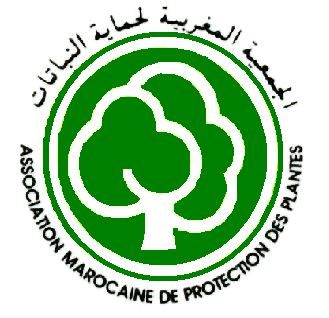 